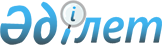 Қытайбұршақты өндіруге және қайта өңдеуге инвестициялар тарту мәселесі бойынша ұсыныстар әзірлеу үшін жұмыс тобын құру туралыҚазақстан Республикасы Премьер-Министрінің 2010 жылғы 11 ақпандағы № 23-ө Өкімі

      Қытайбұршақты өндіруге және қайта өңдеуге инвестициялар тарту мәселесі бойынша ұсыныстар әзірлеу мақсатында:



      1. Мынадай құрамда жұмыс тобы құрылсын:Күрішбаев                - Қазақстан Республикасының Ауыл шаруашылығы

Ақылбек Қажығұлұлы         министрі, жетекшіЕвниев                   - Қазақстан Республикасының Ауыл шаруашылығы

Арман Қайратұлы            вице-министрі, жетекшінің орынбасарыЕсқалиев                 - Қазақстан Республикасының Индустрия және

Ерхат Серікұлы             сауда вице-министріОрман                    - Қазақстан Республикасы Ауыл шаруашылығы

Анарбек Оңғарұлы           министрлігі Су ресурстары комитетінің

                           төрағасыРайымбеков               - Қазақстан Республикасы Жер ресурстарын

Каналбек Өтжанұлы          басқару агенттігі төрағасының орынбасарыДосымбеков               - Алматы облысы әкімінің орынбасары

Тынышбай ДосымбекұлыЖолдасбаев               - Жамбыл облысы әкімінің орынбасары

Мұратбай СматайұлыПинчук                   - Шығыс Қазақстан облысы әкімінің орынбасары

Григорий ВасильевичНұртаев                  - Қызылорда облысы әкімінің орынбасары

Рзақұл СәденұлыЗакариянов               - Павлодар облысы әкімінің орынбасары

Төлеген ҚабыкенұлыОспанов                  - Оңтүстік Қазақстан облысы әкімінің бірінші

Берік Серікұлы             орынбасарыАйтуғанов                - «Оңтүстік» әлеуметтік-кәсіпкерлік

Қайрат Қапарұлы            корпорациясы» акционерлік қоғамының

                           басқарма төрағасы (келісім бойынша)Көшербаев                - «Ертіс» әлеуметтік-кәсіпкерлік

Ермек Беделбайұлы          корпорациясы» акционерлік қоғамының

                           басқарма төрағасы (келісім бойынша)Сманқұлов                - «Жетісу» әлеуметтік-кәсіпкерлік

Асқар Сұлтанұлы            корпорациясы» акционерлік қоғамының

                           басқарма төрағасы (келісім бойынша)Кененбаев                - «ҚазАгроИнновация» акционерлік қоғамының

Серік Барменбекұлы         президенті (келісім бойынша)Ошақбаев                 - «Агроөнеркәсіптік кешендегі экономикалық

Рахым Сәкенұлы             саясат талдамалық орталығы» жауапкершілігі

                           шектеулі серіктестігінің бас директоры

                           (келісім бойынша)Жанғоразов               - «Kazyna Capital Management» акционерлік

Борисбий Ибрагимұлы        қоғамы басқарма төрағасының орынбасары

                           (келісім бойынша)Омаров                   - «Қазақстанның ұлттық агроөнеркәсіптік

Рүстем Серікұлы            палатасы» заңды тұлғалар мен дара

                           кәсіпкерлер қауымдастығының атқарушы

                           директоры (келісім бойынша)

      2. Жұмыс тобы 2010 жылғы 1 сәуірге дейінгі мерзімде Қазақстан Республикасының Үкіметіне қытайбұршақты өндіруге және қайта өңдеуге инвестициялар тарту мәселесі бойынша ұсыныстар енгізсін.



      3. Осы өкімнің орындалуын бақылауды өзіме қалдырамын.      Премьер-Министр                                      К. Мәсімов
					© 2012. Қазақстан Республикасы Әділет министрлігінің «Қазақстан Республикасының Заңнама және құқықтық ақпарат институты» ШЖҚ РМК
				